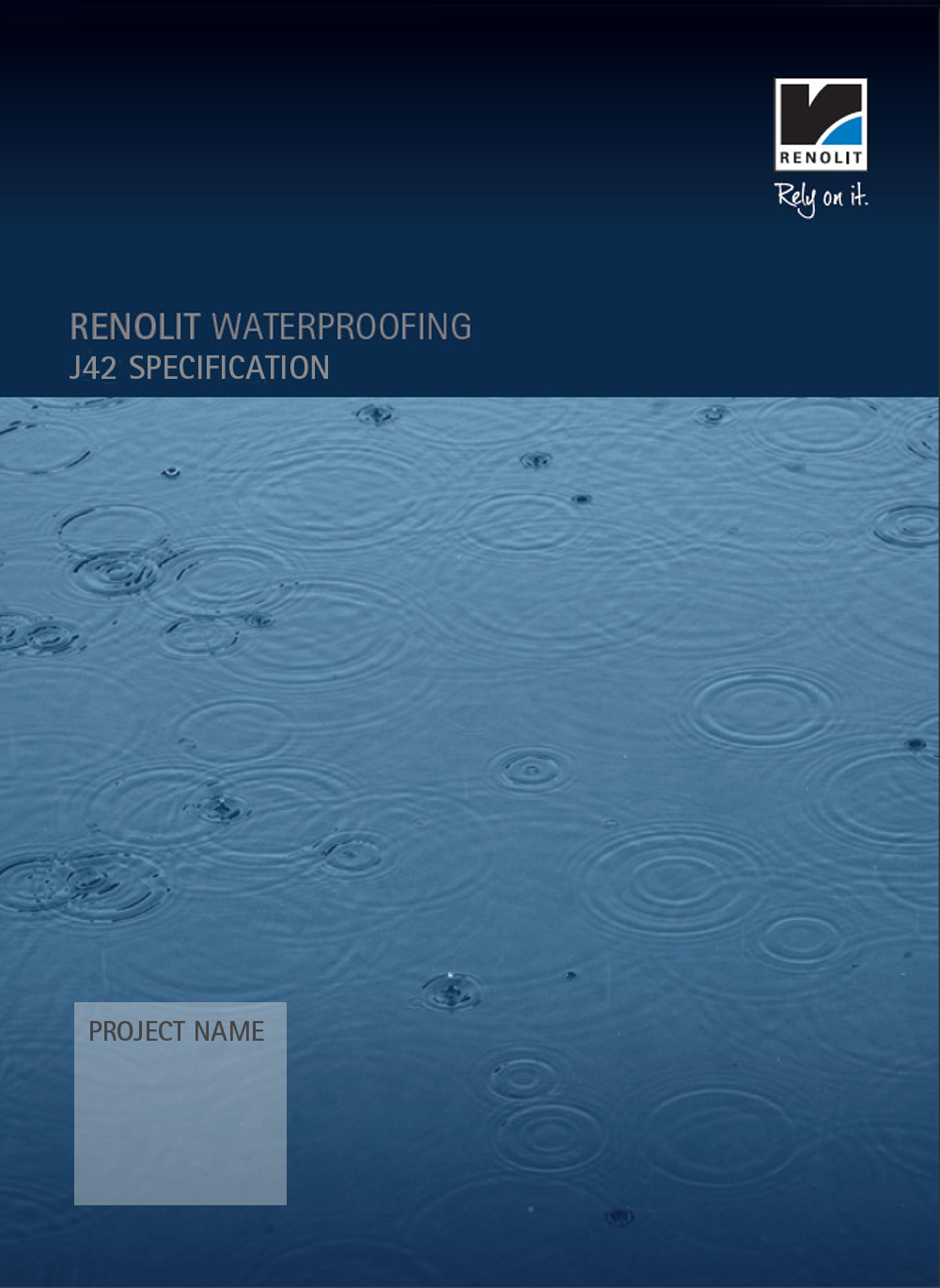                         ALKORPLAN LA                      Balcony GenericRENOLIT ALKORPLAN LABalcony GenericJ42	SINGLE LAYER POLYMERIC SHEET ROOF COVERINGS		To be read with Preliminaries/ General Conditions.		The details contained within this proposal are based on information available at the time of writing. It covers the installation of RENOLIT ALKORPLAN materials and the preparation work necessary to provide a suitable substrate.	 RENOLIT Cramlington Ltd. cannot be held responsible for unknown site conditions or for the performance of materials within the system other than those manufactured by RENOLIT Cramlington Ltd.		A detailed method of work statement and programme of works should be agreed with the RENOLIT Cramlington Ltd. approved contractor prior to the commencement of the works.		All RENOLIT ALKORPLAN membranes referenced in this specification have a life expectancy certified by the British Board of Agrément in excess of thirty five years (Certificate 10/4808 dated 11th March 2013).		The Project Manager (PM) referred to in the following is Architects Name or their designated agent.		ROOF COVERING CONTRACTOR		The work is to be carried out by a RENOLIT Cramlington Ltd. Approved and Registered Contractor.		The RENOLIT Cramlington Ltd. Designation is Name (Mobile number E-mail: Address) and he lists the following companies:		J42	SINGLE LAYER POLYMERIC SHEET ROOF COVERINGS		TYPES OF COVERING J42/110	WARM ROOF COVERING 	-	Substrate: Galvanised steel 0.7, 0.9, 1.2mm to BS EN 10147:2000.				     Aluminium 0.9mm to BS EN 485-2: 1995 AA3004.				     18mm Plywood certificated to conform to BS5268 Part 2                           and to BS EN 636.	                      18mm OSB manufactured to BS EN300 1997, grade OSB/3.			                25mm Timber boarding.				     Concrete slab cast nominally flat.	                      Woodwool cement slab to conform to BS EN 13168, minimum 50mm                               thick. 	-	Preparation: Clean off or any special requirements specific to a particular project.Roof covering system:  RENOLIT ALKORPLAN LA, fully bondedManufacturer: RENOLIT Cramlington Ltd., Station Road, Cramlington, Northumberland. NE23 8AQ. Tel: 01670 718283 Fax: 01670 590096 	-	Vapour control layer: RENOLIT ALKORPLUS SK self-adhesive VCL, Ref.81002-	Insulation: Insulation Manufacturers Name	-	Waterproof membrane: RENOLIT ALKORPLAN, Reinforced Membrane 35177LA		Width: 2050mm.		Thickness: 1.5mm 		Colour: Light Grey		Seam Sealer: All welded laps to be sealed with RENOLIT ALKORPLUS seam sealer          81038 004	-	Lower protective layer: Not Required	-    Accessories: Pre-formed RENOLIT ALKORPLAN metal profiles reference 81171. RENOLIT ALKORPLUS pre-formed membrane corners reference 81060 014 (internal) 81061 014 (external) and system accessories recommended by RENOLIT Cramlington Ltd.       (Internal) 81061 014. RENOLIT ALKORSEAL 81150 silicone sealant,      for interfaces between RENOLIT ALKORPLAN and other surfaces, plus system      accessories recommended by RENOLIT Cramlington Ltd.  	-	Upper protective layer (welded at its laps and loose laid): RENOLIT ALKORPLAN           35121 protection layer.  		PERFORMANCEJ42/201	MANUFACTURER’S WARRANTY	-	In order to comply with the RENOLIT Warranty, the work is be carried out by a Registered Contractor approved by RENOLIT Cramlington Ltd. The warranty will be for a period of ? years.J42/210	ROOF PERFORMANCE	-	Roof covering: Secure, free draining and weathertightJ42/220	VAPOUR CONTROL.		Refer to Condensation Risk Analysis Calculations provided by the proposed insulation manufacturer.	-	Interstitial condensation risk of roof: Determine as recommended in BS 6229. Modify calculation method to conform to BS 5250.	-	Basic design data:		-	Outdoor notional psychrometric conditions, winter:			Temperature: -5°C.			Relative humidity: 90%.			Vapour pressure: 0.36 kPa.			Duration: 60 days.		-	Outdoor notional psychrometric conditions, summer:			Temperature: 18°C.			Relative humidity: 65%.			Vapour pressure: 1.34 kPa.			Duration: 60 days.		-	Indoor notional psychrometric conditions:			Temperature: PM to confirm.			Relative humidity: PM to confirm.			Vapour pressure: PM to confirm.	-	Winter interstitial condensate:		-	Calculated amount (maximum): 0.35 kg/m². 		-	Calculated annual net retention: Nil.J	-	Vapour control layer: If calculated amounts of condensate exceed allowed amounts, provide a suitable membrane or sealed deck so that damage and nuisance from interstitial condensation do not occur.J42/230	INSULATION 	-	Requirement: Determine type and thickness of insulation and integral or separate overlay to satisfy the following criteria:		-	Thermal transmittance of the roof (maximum): PM to confirm		-	Compressive strength of insulation (minimum) at 10% compression: 0.06N/mm² 		-	Finished surface: Suitably even, stable and robust to receive roof covering.		-	Insulation compliance: To a relevant British Standard, or Agrément certified.J42/240	ATTACHMENT OF RENOLIT ALKORPLAN:	-	Requirement: Determine methods of attachment to resist wind loads. Provide for relative movement of materials and effects of vapour pressure. Do not reduce performance of vapour control layer.	-	Wind loads: Calculate to BS 6399-2, Standard Method.Site Postcode: PM to confirm		-	Building Dimensions: PM to confirm.		-	Basic wind speed (Vb): PM to confirm.		-	Altitude factor (Sa): PM to confirm.		-	Direction factor (Sd): PM to confirm.		-	Seasonal factor (Ss): 1.		-	Probability factor (Sp): 1.		-	Terrain and building factor (Sb): PM to confirm.		-	Size effect factor (Ca): 1.		-	External pressure coefficients (Cpe): PM to confirm.		-	Internal pressure coefficients (Cpi): PM to confirm.		-	Parapet (if any) height: PM to confirm.		-	Urban Shelter, Angle between perpendicular to the longitudinal axis and North: PM to confirm. 		PRODUCTS325	ADHESIVE FOR FULL BONDING	-	Type: Polyurethane.	-	Manufacturer: RENOLIT Cramlington Ltd.,			Product reference: RENOLIT DUALFIX, 81065 200			For membrane and insulation board.	J42/330	TIMBER TRIMS, 	-	Quality: Planed. Free from wane, pitch pockets, decay and insect attack except ambrosia beetle damage.	-	Moisture content at time of covering (maximum): 22%. 	-	Preservative treatment: Only aqueous, salt-based preservatives allowed when timber is in direct contact with RENOLIT ALKORPLAN membrane.J42/340	PREFORMED SLEEVES, 	-	Type: Flexible PVC and PVC laminated metal.	-	Manufacturer: RENOLIT (UK) .		-	Product reference: Various.	-	Colour: To match membrane.	-	Size: To suit RENOLIT ALKORPLAN Design Details.J42/345	PERIMETER TRIMS	-	Type: 0.6mm galvanised steel with 0.8mm unreinforced PVC membrane laminate.	-	Manufacturer: RENOLIT (UK) .    -	Product reference: RENOLIT ALKORPLAN metal 81171 006.	-	Colour: Lead Grey ref 73321.	-	Size: 3.0 x 1.0 metre.355	MECHANICAL FASTENERS, WASHERS, PRESSURE PLATES, ETC	-	Type: In accordance with the current edition of the British Board of Agrément MOAT 55 UEAtc Supplementary Guide for the assessment of mechanically fastened roof waterproofing for Class 2 fasteners or a suitable alternative recommended in writing by RENOLIT Cramlington Ltd.	-	Manufacturer: To the Approval of RENOLIT Cramlington Ltd.	-	Product reference: To Approval of RENOLIT Cramlington Ltd.J42/375	MINOR MOVEMENT JOINTS IN SUBSTRATES	-	Manufacturer: Submit proposals if required. 	-	Product reference: To Approval.396	VAPOUR CONTROL LAYER	-	Type: RENOLIT ALKORPLUS SK Self Adhesive.	-	Manufacturer: RENOLIT Cramlington Ltd.	-	Product reference: 81002	-	Thickness: 1.20mm.	-	Vapour resistance: Conforms to DIN 18530/5.    -	Lay in accordance with manufacturer’s instructions.421	RIGID URETHANE FOAM WARM ROOF INSULATION	-	Type: Description    -	Manufacturer: Address and contact details	-    Product reference: Type	-	Density: 32kg/m³ minimum.	-	Thickness: ?mm to achieve a U-value of ? W/m2 K  	-	Facing: Tissue face to both sides.    -     Fixing: Bonded461.    Timber Decking as the final finished surface.		Specification to be confirmed.465	PRECAST CONCRETE PAVING SLABS	-	Standard: To BS 7263-1, hydraulically pressed.	-	Manufacturer: PM to confirm.		Manufacturer to confirm that the paving slabs are suitable for placing upon supports.  	-    Product reference: PM to confirm.  	-	Colour/ Finish: PM to confirm.  	-	Size: PM to confirm.467	SUPPORT SYSTEM FOR PRECAST CONCRETE PAVING SLABS	-	Manufacturer: Instar UK Limited, Tregeseck House, Whites Hill, Sulhamstead,          Reading. RG7 4EL Tel: 0118 9832405	-    Product reference: To Approval. 	-	Colour/ Finish: To Approval. 	-	Size: To Approval. 	-	Accessories: To ApprovalJ42/480	PIPE COLLARS	-	Manufacturer: Contractor Fabricated	-	Size: To suit Design Details.EXECUTION GENERALLYJ42/510	ADVERSE WEATHER	-	General: Do not lay membrane at temperatures below 5°C or in wet or damp conditions unless effective temporary cover is provided over working area.	-	Unfinished areas of roof: Keep dry and protect edges of laid membrane from wind action.J42/520	INCOMPLETE 	-	End of working day: Provide temporary seal to prevent water infiltration.	-	On resumption of work: Cut away tail of membrane from completed area and remove from roof.J42/550	CONTROL SAMPLES	-	Type of covering: RENOLIT ALKORPLAN.	-	Sample area (minimum): 20m².	-	Location: To be agreed with PM.	-	Approval of appearance: Obtain before proceeding.		SUBSTRATES/ VAPOUR CONTROL LAYERS/ WARM ROOF INSULATIONJ42/610	SUITABILITY OF SUBSTRATE	-	Surfaces to be covered: Firmly fixed, clean, dry, smooth, free from frost, contaminants, voids and protrusions.	-	Preliminary work: Complete, including: 		-	Grading to correct falls.		-	Formation of upstands, kerbs, box gutters, sumps, grooves, chases and expansion joints.		-	Fixing of battens, fillets and anchoring plugs/ strips.	-	Moisture content and stability of substrate: Must not impair integrity of roof.J42/640	FIXING TIMBER TRIMS	-	Fasteners: Organically coated carbon steel screws to ETAG 006	-	Fixing centres (maximum): 600mm.J42/660	JOINTS IN RIGID BOARD SUBSTRATES	-	Cover strip: Lay centrally over substrate joints before laying vapour control layers or coverings. Adhere to substrate with bonding compound along edges only.J42/670	LAYING VAPOUR CONTROL LAYER 	-	Laying: Sheets, flat and smooth.	-	Side and head laps: 50 and 75 mm respectively. 	-	Upstands, kerbs and other penetrations: Enclose edges of insulation. Fully seal at abutment by bonding or taping.J42/680	LAYING WARM ROOF INSULATION	-	Setting out: 		-	Long edges: Fully supported and running at right angles to metal deck profile.		-	End edges: Adequately supported.		-	Joints: Butted together.		-	End joints: Staggered.	-	Mechanical fixing: In accordance with board manufacturer’s recommendations.	-	Completion: Boards must be in good condition, well-fitting and firmly fixed.WATERPROOF COVERINGS/ ACCESSORIES720	ADHESIVE BONDING OF WATERPROOF MEMBRANE	-	Laying membrane:		-	On a continuous even coating of adhesive.		-	Do not wrinkle or stretch.	-	Attachment: To RENOLIT Cramlington Ltd. recommendations.	-	Surface condition at completion: Fully sealed, smooth, weatherproof and free draining.J42/730	WELDED JOINTING	-	Laying: Loose lay, do not wrinkle or stretch.	-	Side and end joints:		-	Laps (minimum): 100mm.		-	Preparation: Clean and dry surfaces for full width of joint.		-	Sealing: Weld together.	-	Condition at completion: Fully sealed, smooth, weatherproof and free draining.	-	Accessories: RENOLIT ALKORPLUS Seam sealer ref 81038 004.750	TAPE JOINTING: ADHERED SYSTEM	 -   Transverse joints: 		-	Laps: Butt jointed.		-	Preparation: Clean and dry surfaces for full width of joint. Below the joint a, 200mm wide, strip to remain free of adhesive. Sealing: Apply 50mm wide self-adhesive aluminium tape to the joint and weld a 200mm wide detailing membrane. Do not wrinkle or stretch membrane.Seam sealant: RENOLIT ALKORPLUS 81038 in colour to match membrane.	-	Condition of membrane at completion: Fully sealed, weatherproof and free draining.J42/760	PERIMETER OF MEMBRANE	-	General: Secure membrane at roof edge conditions, changes of plane, curb flashings, upstands to roof lights, etc. with mechanical fasteners.J42/765	PERIMETER DETAILS FOR THERMOPLASTIC MEMBRANES	-	Upstands, edge trims, drips, kerbs, etc: Secure preformed metal sections to roof structure with mechanical fasteners.	-	Roof membrane: Dress over perimeter profile. Overlap beyond fasteners by minimum 50mm.	-	Sealing: Weld together.J42/780	ROOF PENETRATIONS THROUGH THERMOPLASTIC MEMBRANES	-	Roof membrane: Cut around penetrations and secure to deck.	-	Flanged sleeve: 		-	Type: Contractor fabricated.		-	Installation: Dress over and around penetration. 		-	Roof membrane overlap to flange (minimum): 50 mm beyond fasteners.		-	Sealing: Weld flange to roof membrane.		-	Protection to top edge of sleeve: Flashing or weathering cravat.790    RAINWATER OUTLETS     -	Recess into the roof and firmly secure with no lip preventing the free flow of           water.     -	Type(s) recommended for the purpose by membrane manufacturer. 		RENOLIT ALKORPLUS 810880 series.		COMPLETIONJ42/910	INSPECTION	-	Interim and final roof inspections: Submit roof covering manufacturer's reports.920	ELECTRONIC ROOF INTEGRITY TEST	-	Testing authority: The Approved Roofing Contractor.	-	Timing of test: Prior to handover of roof at completion.	-	Condition of roof prior to testing: 		-	Waterproof membrane complete to a stage where integrity can be tested.		-	Surface: Clean.	-	Test results and waterproof integrity certificate: Submit on completion of testing.J42/940	COMPLETION	-	Roof areas: Clean.	-	Outlets: Clear.	-	Work necessary to provide a weathertight finish: Complete.	-	Storage of materials on finished surface: Not permitted.	-	Completed membrane: Do not damage. Protect from traffic and adjacent or high level working. 